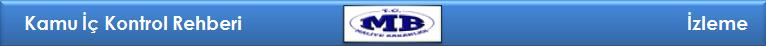 İZLEME BÖLÜMÜ EKLERİİZ EK 1. Örnek İç Kontrol Sistemi Soru FormuİÇ KONTROL SİSTEMİ SORU FORMUBu soru formu iç kontrol sisteminin değerlendirilmesi amacıyla tasarlanmıştır. Ayrıca, bu soru formu sayesinde iç kontrol sisteminin değişen koşullar, kaynaklar ve riskler bağlamında hedeflere ulaşmayı ne derece kolaylaştırdığını belirlemek de mümkün olacaktır. Soru formunu cevaplandıranların sorulara  verecekleri  gerçekçi  yanıtlar  büyük  önem  taşımakta  olup  iç kontrol sisteminin idaredeki gelişmişlik düzeyini belirlemek amacıyla kullanılacaktır.Birim yöneticileri kendi birimlerinde iç kontrol sisteminin işleyişini ayrıntılı olarak değerlendirerek bu soru formunun doldurulmasından sorumludurlar. Bu çerçevede birim yöneticileri, SGB’lerin rehberliğinde cevaplandıracakları soru formunu SGB’lere göndereceklerdir. SGB’ler bu soru formunu da kullanarak hazırlayacakları raporu üst yöneticinin onayını aldıktan sonra MYK MUB’a göndereceklerdir.Soru Formunun doldurulmasıBu soru formunda, iç kontrolün bileşenleri esas alınmış olup beş bölüm mevcuttur:Her bölümde, yukarıda sözü edilen bileşenler çerçevesinde iç kontrol sisteminin işleyişine ilişkin sorular bulunmaktadır. Soru formunda verilen cevapların Kamu İç Kontrol Standartlarına uyum için hazırlanan idare eylem planlarıyla da uyumlu olmasına dikkat edilmelidir.Soru formundaki cevap bölümü EVET, HAYIR ve GELİŞTİRİLMEKTE olmak üzere üç seçenekten oluşmaktadır. Cevap bölümünde ayrıca AÇIKLAMA için dördüncü bir sütun yer almaktadır. EVET, ilgili soruda sözü edilen konuların birimde gereken şekilde anlaşıldığı ve uygulandığı anlamına gelmektedir. HAYIR, bu konuların birimin genelinde anlaşılmadığı ve hayata geçirilmediği anlamına gelmektedir. GELİŞTİRİLMEKTE, ilgili soruda sözü edilen konuların birimin bazı bölümlerinde kısmen anlaşıldığı ve uygulandığı anlamına gelmektedir. AÇIKLAMA, bölümünde varsa kanıtlar ve yorumlara yer verilmelidir. Soruların devamında, sorunun daha iyi anlaşılmasına ilişkin yönlendirmeler yer almaktadır.   Soru  formunun  değerlendirilmesinde her  soru  için  verilen  cevabın  puan  türünden karşılığı kullanılacaktır. EVET cevabı için 2 puan, GELİŞTİRİLMEKTE cevabı için 1 puan, HAYIR cevabı için ise 0 puan üzerinden değerlendirilme yapılacaktır. Soru formunun her bölümü için ayrı toplam puan hesaplanacağı gibi formun tamamı için de genel toplam puan hesaplanacaktır.  Bir soruya HAYIR cevabı verildiyse, ilgili alanların geliştirilmesi için birim yöneticisi tarafından adım atılmalıdır.   Bir  soruya  GELİŞTİRİLMEKTE  cevabı  verildiyse,  birim  yöneticisi  ilgili  alanda  ilerlemekaydedilmesi için yapılabilecekleri değerlendirmelidir.   Bir soruya EVET cevabı verildiyse, bu o alanda geliştirilmesi gereken herhangi bir husus bulunmadığı anlamına gelmektedir.   Bu soru formunun bir öz değerlendirme niteliği taşıdığını ve iç kontrol sisteminin kamu idareleri  için  yeni  bir  uygulama  olduğunu göz  önünde  bulundurarak gerçekçi  ve dürüst cevaplar vermeye özen gösteriniz.   Bu soru formunun doldurulmasında tereddüde düştüğünüz durumlarda lütfen SGB’ye başvurunuz.												        13 “Evet” seçeneği işaretlenmişse “Açıklama” bölümünde kanıtlara(iç düzenlemeler, yapılmış faaliyetlerin detayları vb.) yer verilmelidir.4   “Hayır” seçeneği işaretlenmiş ise “Açıklama” bölümünde gerekli açıklamalara yer verilmelidir.5    “Geliştirilmekte”  seçeneği  işaretlenmişse  “Açıklama”  bölümünde  gerekli  açıklamalar  (planlanan faaliyetlerin detayları vb.) yapılmalıdır.2467910111213141516     Kontrol Ortamı     Risk Değerlendirme     Kontrol Faaliyetleri     Bilgi ve İletişim     İzlemeNoSorularEvet3Hayır4Geliştirilmekte5AçıklamaPuanPuan201KONTROL ORTAMIKONTROL ORTAMI: Kontrol ortamı, iç kontrol sisteminin diğer unsurlarına temel oluşturan genel bir çerçeve sağlamaktadır. Misyonun belirlenmesini, kurum personeline duyurulmasını ve bunlarla uyumlu bir organizasyon yapısının ve kurumsal kültürün oluşturulmasını tanımlamak amacıyla kullanılan bir kavramdır. Kontrol ortamı üzerinde etkili temel unsurlar kişisel ve mesleki dürüstlük, yönetim ve personelin etik değerleri, iç kontrole yönelik destekleyici tutum, insan kaynakları yönetimi için yazılı kurallar ve uygulamalar, kurumsal yapı, yönetim felsefesi ve iş yapma biçimi olarak sayılabilir.Detaylı açıklamalar Kamu İç Kontrol Rehberinin Kontrol Ortamı Bölümünde yer almakta olup aşağıdaki soruları cevaplamadan önce lütfen ilgili bölümü okuyunuz.KONTROL ORTAMI: Kontrol ortamı, iç kontrol sisteminin diğer unsurlarına temel oluşturan genel bir çerçeve sağlamaktadır. Misyonun belirlenmesini, kurum personeline duyurulmasını ve bunlarla uyumlu bir organizasyon yapısının ve kurumsal kültürün oluşturulmasını tanımlamak amacıyla kullanılan bir kavramdır. Kontrol ortamı üzerinde etkili temel unsurlar kişisel ve mesleki dürüstlük, yönetim ve personelin etik değerleri, iç kontrole yönelik destekleyici tutum, insan kaynakları yönetimi için yazılı kurallar ve uygulamalar, kurumsal yapı, yönetim felsefesi ve iş yapma biçimi olarak sayılabilir.Detaylı açıklamalar Kamu İç Kontrol Rehberinin Kontrol Ortamı Bölümünde yer almakta olup aşağıdaki soruları cevaplamadan önce lütfen ilgili bölümü okuyunuz.KONTROL ORTAMI: Kontrol ortamı, iç kontrol sisteminin diğer unsurlarına temel oluşturan genel bir çerçeve sağlamaktadır. Misyonun belirlenmesini, kurum personeline duyurulmasını ve bunlarla uyumlu bir organizasyon yapısının ve kurumsal kültürün oluşturulmasını tanımlamak amacıyla kullanılan bir kavramdır. Kontrol ortamı üzerinde etkili temel unsurlar kişisel ve mesleki dürüstlük, yönetim ve personelin etik değerleri, iç kontrole yönelik destekleyici tutum, insan kaynakları yönetimi için yazılı kurallar ve uygulamalar, kurumsal yapı, yönetim felsefesi ve iş yapma biçimi olarak sayılabilir.Detaylı açıklamalar Kamu İç Kontrol Rehberinin Kontrol Ortamı Bölümünde yer almakta olup aşağıdaki soruları cevaplamadan önce lütfen ilgili bölümü okuyunuz.KONTROL ORTAMI: Kontrol ortamı, iç kontrol sisteminin diğer unsurlarına temel oluşturan genel bir çerçeve sağlamaktadır. Misyonun belirlenmesini, kurum personeline duyurulmasını ve bunlarla uyumlu bir organizasyon yapısının ve kurumsal kültürün oluşturulmasını tanımlamak amacıyla kullanılan bir kavramdır. Kontrol ortamı üzerinde etkili temel unsurlar kişisel ve mesleki dürüstlük, yönetim ve personelin etik değerleri, iç kontrole yönelik destekleyici tutum, insan kaynakları yönetimi için yazılı kurallar ve uygulamalar, kurumsal yapı, yönetim felsefesi ve iş yapma biçimi olarak sayılabilir.Detaylı açıklamalar Kamu İç Kontrol Rehberinin Kontrol Ortamı Bölümünde yer almakta olup aşağıdaki soruları cevaplamadan önce lütfen ilgili bölümü okuyunuz.KONTROL ORTAMI: Kontrol ortamı, iç kontrol sisteminin diğer unsurlarına temel oluşturan genel bir çerçeve sağlamaktadır. Misyonun belirlenmesini, kurum personeline duyurulmasını ve bunlarla uyumlu bir organizasyon yapısının ve kurumsal kültürün oluşturulmasını tanımlamak amacıyla kullanılan bir kavramdır. Kontrol ortamı üzerinde etkili temel unsurlar kişisel ve mesleki dürüstlük, yönetim ve personelin etik değerleri, iç kontrole yönelik destekleyici tutum, insan kaynakları yönetimi için yazılı kurallar ve uygulamalar, kurumsal yapı, yönetim felsefesi ve iş yapma biçimi olarak sayılabilir.Detaylı açıklamalar Kamu İç Kontrol Rehberinin Kontrol Ortamı Bölümünde yer almakta olup aşağıdaki soruları cevaplamadan önce lütfen ilgili bölümü okuyunuz.KONTROL ORTAMI: Kontrol ortamı, iç kontrol sisteminin diğer unsurlarına temel oluşturan genel bir çerçeve sağlamaktadır. Misyonun belirlenmesini, kurum personeline duyurulmasını ve bunlarla uyumlu bir organizasyon yapısının ve kurumsal kültürün oluşturulmasını tanımlamak amacıyla kullanılan bir kavramdır. Kontrol ortamı üzerinde etkili temel unsurlar kişisel ve mesleki dürüstlük, yönetim ve personelin etik değerleri, iç kontrole yönelik destekleyici tutum, insan kaynakları yönetimi için yazılı kurallar ve uygulamalar, kurumsal yapı, yönetim felsefesi ve iş yapma biçimi olarak sayılabilir.Detaylı açıklamalar Kamu İç Kontrol Rehberinin Kontrol Ortamı Bölümünde yer almakta olup aşağıdaki soruları cevaplamadan önce lütfen ilgili bölümü okuyunuz.1Biriminizde       Kamu       İç       KontrolStandartları bilinmekte mi?(Bu konuda farkındalığı artırmak amacıyla  eğitimler verilmesi  ve toplantılar düzenlenmesi uygun olacaktır.)XBirimimizde Kamu İç Kontrol Standartları konusunda  personel sözlü olarak bilgilendirilmiştir. Toplantılar yapılması planlanmaktadır.2Biriminizde iç kontrol sistemi ve işleyişine ilişkin olarak yönetici ve personelin farkındalık ve sahiplenilmesini arttırmaya yönelik çalışmalar yürütülüyor mu?Örneğin; iç kontrole ilişkin periyodik bilgilendirme toplantıları yapılması, tanıtım broşürleri hazırlanması, iç kontrolün hizmet  içi  eğitim programlarına dahil edilmesi, iç kontrole ilişkin bilgi ve belgelere birimin web/internet sayfasında kolay erişilebilir şekilde yer verilmesi gibi çalışmalar yürütülmekte mi?      XBirimimizde iç kontrole ilişkin periyodik bilgilendirme toplantıları yapılması, tanıtım broşürleri hazırlanması, iç kontrolün hizmet  içi  eğitim programlarına dahil edilmesi, iç kontrole ilişkin bilgi ve belgelerin hazırlanması için çalışmalar başlatılacak, personeli bilgilendirecek rehber olacak bilgilere birimin web/internet sayfasında kolay erişilebilir şekilde yer verilmesi sağlanacaktır.3Biriminizin her düzeydeki yönetici  ve personeli, etik davranış ilkeleri ve bu ilkelere ilişkin sorumlulukları hakkında bilgilendiriliyor mu?Örneğin, kamu etik kurallarının içselleştirilmesi         yönünde         verilenXGiresun Üniversitesi Etik Kurulu Yönergesi kapsamında gerekli bilgilendirme sözlü olarak yapılmıştır. Bu yönerge personellerimize yazılı olarak da bildirilmiştir.eğitimlere ve düzenlenen toplantılara yönetici ve personelin katılımı sağlanıyor mu?(Etik davranış ilkelerinin, biriminiz personeli için düzenlenen uygulanan temel, hazırlayıcı ve hizmet içi eğitim programlarında yer alması uygun olacaktır.)4Biriminizin her  düzeydeki  yönetici  ve personeli, etik dışı davranış durumunda uygulanacak yaptırımlar hakkında bilgilendirilmekte midir?(Bu soruya “evet” cevabı verilmiş ise bu farkındalığın nasıl sağlandığı açıklanmalıdır.)XEtik dışı davranış durumunda uygulanacak yaptırımlar hakkında birimimiz her düzeydeki yönetici  ve personele gerekli bilgilendirme yazılı ve sözlü yapılmaktadır.İdari ve akademik personele görev esnasında etik davranışlarla ilgili bilgilendirme hizmet içi eğitim esnasında yapılacaktır. ve ders  ve 5Biriminizde vatandaşa doğrudan sunulan hizmetlerle ilgili süre ve yöntem konusunda bir standart geliştirildi mi?(Bu soru cevaplandırılırken Kamu Hizmetlerinin Sunumunda Uyulacak Usul ve  Esaslara İlişkin  Yönetmelik kapsamında yapılan çalışmalar da değerlendirilebilir.)X Belli bir standart geliştirilmemiş olup, Kamu Hizmetlerinin Sunumunda Uyulacak Usul ve  Esaslara İlişkin  Yönetmelik hükümleri doğrultusunda hareket edilmektedir. Yönetmelik ilgili personele yazılı olarak tebliği edilmiştir.6Biriminizin tüm iş ve işlemleriyle ilgili çıktılara personelin ve yetkili mercilerin erişimleri sağlanıyor mu?XFakültemizin tüm iş ve işlemleriyle ilgili çıktılara personelin ve yetkili mercilerin talepleri doğrultusunda erişimleri sağlanmaktadır. Gizliliği olan belgelere sadece yetkili kişiler ulaşabilmektedir.7Biriminizde personelin ve birimden hizmet alanların değerlendirme, öneri ve sorunlarını bildirebilecekleri uygun mekanizmalar (anket,  yüz  yüze görüşme,   toplantı,   elektronik   başvuru vb.) mevcut mu? Etkin olarak kullanılıyor mu?(Mevcut ise kullanılan yöntemler hakkında kısaca bilgi veriniz.Düzenlenecek     anketlerin     gizlilik esaslı olması tavsiye edilmektedir.)XFakültemizin çalışanları ve öğrencileri gerektiğinde yüz yüze, yazılı ve elektronik ortamda şikayet ve önerilerde bulunabilmektedirler.  Bu şikayetler hızla değerlendirilmektedir. Ayrıca istek, öneri  ve şikayetler, öğrencilerin görebileceği kutular vasıtasıyla yazılı olarak   ve “Dekana Mektup” elektronik sekmesinden elektronik ortamda yine yazılı olarak ilgililere iletilebilmektedir.8Biriminizin     misyonu     yazılı     olarakbelirlenip, duyuruldu mu?(Misyon; ilan panolarında, intranette, e-posta yoluyla personele duyurulabilir.)X Fakültemizin misyonu belirlenerek internet sayfamızda yayınlanmıştır.9Biriminizin ve alt birimlerin görev tanımlarına yönelik bir düzenleme(yönerge,  genelge,  onay vb.) var mı?(Bu  soruya  “Hayır”  cevabı verilmişse bu işlemlerin ne zaman gerçekleştirilmesinin                planlandığıX Birimimizin ve alt birimlerimizin görev tanımları yapılmıştır.belirtilmelidir.)10Biriminizin her  düzeydeki  yönetici  ve personeli   için   görev   tanımları   yazılı olarak belirlendi mi? İlgili yönetici ve personele bildirildi mi?(Personel görev tanımları, personelin görev yaptığı birimin görev tanımı esas alınarak hazırlanmalı, ilgili personele tebliğ edilmeli ve yılda en az bir kez gözden geçirilmeli ve güncellenmelidir.Bu soruya cevap verilirken personel görev tanımlarının format ve içeriğinin belirlenmesine ve belirli aralıklarla güncellenmesine yönelik iç  düzenleme bulunup bulunmadığı da değerlendirilmelidir.)XBirimimizin her düzeydeki yönetici  ve personeli   için   görev   tanımları   yazılı olarak belirlenerek ilgili yönetici ve personele bildirilmiştir. 11Biriminizin organizasyon şeması görev dağılımını, hesap vermeye uygun raporlama kanallarını gösteriyor mu?XÜst Yönetimden hiyerarşik olarak alt kademeler şeklinde hazırlanmış ve astların üstlere bağlı olduğu hiyerarşik düzen öngörülerek hazırlanmıştır.12Biriminizin ve alt birimlerin görevleri, idarenizin ve biriminizin misyonu ile uyumlu mu?(Birimin ve alt birimlerin görevlerinin misyonla uyumunun sağlanması ve değişikliklerin sürekli izlenerek organizasyon yapısı ve görevlerin değişiklikler çerçevesinde revize edilmesi gerekmektedir.)X Birim çalışma sistemi ve kanunun verdiği yetkiler çerçevesinde hazırlanmış olan misyonumuz aynı zamanda Birimlerimizin görev tanımlarıyla da uygun hazırlanmıştır.13Biriminizde hassas görevler ve bu görevlere ilişkin prosedürler belirlendi mi?(Söz konusu prosedürlerin yazılı olarak belirlenmesi, personele duyurulması ve hassas görevlere uygun kontrol faaliyetlerinin(görevler ayrılığı,  rotasyon, yedek personel belirleme vb.) belirlenmesi önerilmektedir.)XHassas görevlerle ilgili tanımlama ve iş bölümü yapılarak her personelin durumu ve işlerin aksamaması için yedeği belirlenecektir.14Biriminizde her düzeydeki yöneticinin, verilen görevlerin sonucunu izlemesini sağlayacak mekanizmalar oluşturuldu mu?(“Evet” cevabı verilmiş ise bu mekanizmaların neler olduğu (raporlar, iş planları,  periyodik toplantılar, otomasyon programı vs.) belirtilmelidir.)XFakültemiz Elektronik Belge Yönetimi(EBYS) sistemine geçmiştir.. Evrakların ilgili sistem üzerinden yöneticilere havale ettirilmesiyle takibi sağlanmakta ve sonucu izlenmektedir. Ayrıca diğer işlerin  de elektronik ortamda takibi sağlanmaktadır. Raporlar ve  iş planlarının süresi içinde verilip verilmediği kontrol edilmektedir.15Yazılı olarak belirlenmiş görevde yükselme usulleri var mıdır?(Söz konusu usullerin personelin performansını da dikkate alacak şekilde belirlenmesi ve bu usullerden personelin haberdar edilmesi gerekmektedir.)XFakültemiz personelleri “Yükseköğretim Üst Kuruluşlar ve Yükseköğretim Kurumları Personeli Görevde Yükselme ve Unvan Değişikliği Yönetmeliği” hükümlerine tabi olup, bütün personelin yönetmelik hakkında bilgisi vardır.16Biriminizde  her  görev   için   gerekli eğitim ihtiyacı belirlenerek, bu ihtiyacı giderecek eğitim faaliyetleri her yıl planlanarak yürütülmekte mi?XBirimimiz personellerin eğitim ihtiyaçları Üniversitemiz tarafından yapılan eğitim faaliyetleri ile giderilmeye çalışılmaktadır. Ayrıca elektronik ortamda başka üniversite veya kurumlar tarafından yapılan ve yayınlanan eğitimler takip edilmektedir. 17Biriminizin yöneticileri personelin yeterliliği ve performansı ile ilgili olarak yaptıkları değerlendirmeleri ilgili personelle paylaşıyor mu?(Yöneticilerin çalışanların performansına ilişkin değerlendirme sonuçlarını çalışanları ile paylaşmaları önerilmektedir.)XPerformans değerlendirmesine yönelik yazılı prosedür yerine personelin performansı hakkındaki düşüncelerini ilgili personellerle sözel olarak anında paylaşılmaktadır. Performans düşüklüğü olması durumunda sebepler araştırılmakta ve çözümler üretilmeye çalışılmaktadır. 18Biriminizde performans değerlendirmesine göre performansı yetersiz bulunan personelin performansını geliştirmeye yönelik önlemler alınıyor mu?(Örneğin, performansı yetersiz görülen personelin performansını geliştirmek için eğitim verilmesi, teşvik etmek için eksik alanları ile ilgili görüşmeler yapılması, tecrübeli personelin refakatinde görevlendirilmesi gibi önlemler alınıyor mu?)XFakültemiz personelinin performansının düşüş nedenleri belirlenerek neler yapılabileceği değerlendirilmektedir. Değerlendirme neticesinde Fakültemiz içinde ilgili personelden daha verimli yararlanabilmek ve performansını artırmak adına görev değişikliği vb. uygulamalar yapılmaktadır. Bu uygulamalar yapılırken diğer personellerinde performanslarını etkilememesine dikkat edilmektedir.19Biriminizde yüksek performans gösteren personel için geliştirilmiş ve uygulanan ödüllendirme mekanizmaları var mı?(Yüksek  performans gösteren personel için ödül/motivasyon mekanizmaları (yönetici tarafından tüm çalışanlar huzurunda takdir edilme, başarı belgesi, yurt içi ve yurt dışı kariyer geliştirme fırsatlarından yararlandırma vb.) geliştirilmesi ve bu kriterlerin tüm personele bildirilmesi tavsiye edilmektedir.)     XYüksek performans gösteren personele sözel olarak teşekkür edilmektedir. İyi iş yapanlar örnek olarak gösterilmektedir. 20Biriminiz personeline yönelik insan kaynakları ile ilgili prosedürler (personel alımı, yer değiştirme, üst görevlere atanma, performans değerlendirmesi vb.) var mı?XYÖK tarafından çıkarılar Personel alımı, Yer Değiştirme ve Üst görevlere atanmaya ilişkin düzenlemeler olmakla beraber, Performans değerlendirmesine yönelik prosedürler yoktur.21Biriminizde iş akış süreçlerindeki imzave onay mercileri belirlendi mi?(İş akış süreçlerinin belirlenmesi ve bu süreçlerdeki imza  ve  onay  mercilerinin belirlenmesi ve duyurulması önerilmektedir.)XHazırlanan iç akış süreçlerinde imza ve onay mercileri Giresun Üniversitesi İmza Yetkileri Yönergesi’ne göre belirlenmiştir.22Biriminizde yapılacak yetki devirlerinin esasları yazılı olarak belirlendi mi?(Yapılacak yetki devirlerinin kapsam, miktar, süre ve devredilen yetkinin başkasına   devredilip devredilemeyeceği gibi bilgileri içermesi gereklidir. Ayrıca, yetki devri yapılırken yetki ve sorumluluk dengesinin korunmasına özen gösterilmelidir.)XÜniversitemiz imza yetkileri yönergesi uyarınca Dekan, yardımcılarına ve fakülte sekreterine bazı yetkiler yazılı olarak devredilmiştir.23Biriminizde yetki  devredilecek personel için asgari gereklilikler (bilgi, beceri ve deneyim) belirlendi mi?XÜniversitemiz imza yetkileri yönergesi uyarınca Dekan, yardımcılarına ve fakülte sekreterine bazı yetkiler yazılı olarak devredilmektedir..24Biriminizde yetki devredilen personelin, yetkinin kullanımına ilişkin olarak belli  dönemlerde yetki devredene rapor vermesine ilişkin düzenleme var mıdır?XYazılı bir düzenleme olmamasına karşın vekâleti kullanan yetkili vekalet verene sözel olarak yapılan işlemlerle ilgili bilgi vermektedir.TOPLAM PUAN - KONTROL ORTAMITOPLAM PUAN - KONTROL ORTAMITOPLAM PUAN - KONTROL ORTAMITOPLAM PUAN - KONTROL ORTAMITOPLAM PUAN - KONTROL ORTAMIRİSK DEĞERLENDİRMERİSK DEĞERLENDİRME: Risk değerlendirme, idarenin hedeflerinin gerçekleşmesini engelleyecek risklerin tanımlanması, analiz edilmesi ve gerekli önlemlerin belirlenmesi sürecidir. Bu bölümde idare, risk algısı ve riskle başa çıkabilme kapasitesini aşağıdaki sorular aracılığıyla bir öz değerlendirmeye tabi tutmalıdır.Detaylı açıklamalar Kamu İç Kontrol Rehberinin Risk Değerlendirme Bölümünde yer almakta olup aşağıdaki soruları cevaplamadan önce lütfen ilgili bölümü okuyunuz.RİSK DEĞERLENDİRME: Risk değerlendirme, idarenin hedeflerinin gerçekleşmesini engelleyecek risklerin tanımlanması, analiz edilmesi ve gerekli önlemlerin belirlenmesi sürecidir. Bu bölümde idare, risk algısı ve riskle başa çıkabilme kapasitesini aşağıdaki sorular aracılığıyla bir öz değerlendirmeye tabi tutmalıdır.Detaylı açıklamalar Kamu İç Kontrol Rehberinin Risk Değerlendirme Bölümünde yer almakta olup aşağıdaki soruları cevaplamadan önce lütfen ilgili bölümü okuyunuz.RİSK DEĞERLENDİRME: Risk değerlendirme, idarenin hedeflerinin gerçekleşmesini engelleyecek risklerin tanımlanması, analiz edilmesi ve gerekli önlemlerin belirlenmesi sürecidir. Bu bölümde idare, risk algısı ve riskle başa çıkabilme kapasitesini aşağıdaki sorular aracılığıyla bir öz değerlendirmeye tabi tutmalıdır.Detaylı açıklamalar Kamu İç Kontrol Rehberinin Risk Değerlendirme Bölümünde yer almakta olup aşağıdaki soruları cevaplamadan önce lütfen ilgili bölümü okuyunuz.RİSK DEĞERLENDİRME: Risk değerlendirme, idarenin hedeflerinin gerçekleşmesini engelleyecek risklerin tanımlanması, analiz edilmesi ve gerekli önlemlerin belirlenmesi sürecidir. Bu bölümde idare, risk algısı ve riskle başa çıkabilme kapasitesini aşağıdaki sorular aracılığıyla bir öz değerlendirmeye tabi tutmalıdır.Detaylı açıklamalar Kamu İç Kontrol Rehberinin Risk Değerlendirme Bölümünde yer almakta olup aşağıdaki soruları cevaplamadan önce lütfen ilgili bölümü okuyunuz.RİSK DEĞERLENDİRME: Risk değerlendirme, idarenin hedeflerinin gerçekleşmesini engelleyecek risklerin tanımlanması, analiz edilmesi ve gerekli önlemlerin belirlenmesi sürecidir. Bu bölümde idare, risk algısı ve riskle başa çıkabilme kapasitesini aşağıdaki sorular aracılığıyla bir öz değerlendirmeye tabi tutmalıdır.Detaylı açıklamalar Kamu İç Kontrol Rehberinin Risk Değerlendirme Bölümünde yer almakta olup aşağıdaki soruları cevaplamadan önce lütfen ilgili bölümü okuyunuz.RİSK DEĞERLENDİRME: Risk değerlendirme, idarenin hedeflerinin gerçekleşmesini engelleyecek risklerin tanımlanması, analiz edilmesi ve gerekli önlemlerin belirlenmesi sürecidir. Bu bölümde idare, risk algısı ve riskle başa çıkabilme kapasitesini aşağıdaki sorular aracılığıyla bir öz değerlendirmeye tabi tutmalıdır.Detaylı açıklamalar Kamu İç Kontrol Rehberinin Risk Değerlendirme Bölümünde yer almakta olup aşağıdaki soruları cevaplamadan önce lütfen ilgili bölümü okuyunuz.1Performans programında yer alan hedeflere ulaşma düzeyinin izlenmesi ve değerlendirilmesine yönelik raporlama prosedürü belirlendi mi?“Evet” cevabı verildiyse uygulamada izleme ve değerlendirme sürecinin nasıl işlediği kısaca açıklanmalıdır.XPerformans programında yer alan hedeflere ulaşma düzeyinin izlenmesi ve değerlendirilmesine yönelik raporlama prosedürü belirlenmemiştir.2Bütçe hazırlık sürecinde stratejik plan ve performans programlarına uyumu sağlamaya yönelik prosedür var mıdır?(Stratejik planda gösterilen amaç ve hedeflerin hangi faaliyet ve projelerle gerçekleştirileceği, hangi göstergelerin izleneceği ve bu faaliyet ve projeler için gerekli kaynak ihtiyacı performans programlarında gösterilmektedir. Bu nedenle, birimlerin bütçe tekliflerini hazırlarken   söz   plan   ve   programlarıXBöyle bir prosedür geliştirilmemesine karşın bütçe hazırlığı sırasında stratejik plan dikkate alınarak düzenlemeler yapılmaktadır. dikkate almaları gerekmektedir.)3Biriminizde yürütülen faaliyetlerin stratejik plan ve performans programıyla belirlenen amaç ve hedeflerle uyumunu sağlamaya yönelik bir prosedür var mıdır?(Kaynakların  etkili,  ekonomik  ve verimli kullanılması bakımından birimler faaliyetlerinde idarenin stratejik planı ve performans  programında belirtilen amaç ve hedeflerine odaklanmalıdır.)XBöyle bir prosedür geliştirilmemesine karşın birimimizde yürütülen faaliyetler sırasında stratejik plan dikkate alınarak düzenlemeler yapılmaktadır.4Biriminiz tarafından görev alanınız çerçevesinde idarenizin hedeflerine uygun spesifik hedefler belirlendi mi?X Yazılı olarak spesifik hedefler belirlenmemesine karşın öğretim programlarında yeniden yapılanma yolunda çalışmalar başlatılmıştır. 5Biriminizde, üst yönetici tarafından onaylanmış olan risk strateji belgesi tüm çalışanlara duyuruldu mu?XBelirlenmediği için herhangi bir duyuru yapılamamıştır.6Biriminizde risk yönetimine ilişkin görev ve sorumluluklar açık bir şekilde ve yazılı olarak belirlendi mi?(Risk yönetiminde görev ve sorumlulukların net olarak belirlenmesi ve söz konusu görev ve sorumlulukların uygun,  yetkin  ve  yetkilendirilmiş kişilere verilmesi, risk yönetimi için güçlü bir alt yapı oluşturur.İdareniz için Risk Strateji Belgesi hazırlanmış ise söz konusu belgede risk yönetimine ilişkin  görev  ve sorumluluklara da yer verilmiş olması gerekir.)XHenüz hazırlanmadı.7Biriminizde riskler, birim/program ve alt birim/ operasyonel düzeyinde tespit ediliyor mu?XRisk Yönetim çalışmasına başlanmamıştır8Biriminizde tespit edilen risklerin, muhtemel etkileri ve gerçekleşme olasılıkları ölçülüyor mu?(Tespit edilen risklerin olasılık ve etkileri ölçülmeli ve rakamla gösterilmelidir.)XHer hangi bir çalışma yapılmamıştır.9Biriminizde tespit edilen riskler, risk puanlarına(Etki x Olasılık) veya önem derecelerine göre  önceliklendiriliyor mu?Risklerin önem sırasına göre önceliklendirilmesi kaynak tahsisinde etkinliği sağlar.X Konu ile ilgili henüz bir çalışma yapılmamıştır.10Biriminizde tespit edilen riskler uygunaraçlarla kayıt altına alınıyor mu?(Risklerin kaydedilmesi, verilen kararlar için kanıt oluşturulmasına, kişilerin risk yönetimi içindeki sorumluluklarını görmelerine ve izlenmesine yardımcı olmaktadır.Bu  soruya “Evet” cevabı verilmiş ise risklerin kaydında kullanılan araçlar (risk kayıt formu, yazılım vb.)belirtilmelidir.)XKonu ile ilgili henüz bir çalışma yapılmamıştır.11Biriminizde tespit edilen risklere verilecek cevap yöntemi belirlenirken fayda-maliyet analizi yapılıyor mu?(Risklere verilecek cevaplar belirlenirken; cevabın faydasının, getireceği maliyetten yüksek olmasına dikkat edilmesi gerekmektedir.)XKonu ile ilgili henüz bir çalışma yapılmamıştır.12Biriminizde tespit edilen risklerin gerçekleşme olasılıklarında veya etkilerinde bir değişiklik olup olmadığı ya da yeni risklerin ortaya çıkıp çıkmadığı belirli periyotlarla gözden geçiriliyor mu?(Tespit edilen riskler risklerin önem derecesine göre yılda en az bir kez olmak üzere gözden geçirilmelidir.)XKonu ile ilgili henüz bir çalışma yapılmamıştır.13Risk yönetimi sürecinde personelin katkısı alınıyor mu?(Personelin risk yönetim sürecini sahiplenmesi   ve   işlerinin   bir   parçası olarak görmesi, risklere karşı güçlü bir kurumsal risk yönetimi sürecinin etkililiğini artıracaktır.Bu soruya “evet” cevabı verdiyseniz bu katkıyı nasıl sağladığınızı açıklayınız.)XKonu ile ilgili henüz bir çalışma yapılmamıştır.14Biriminiz yönetici ve personeli risk yönetimine ilişkin görev ve sorumluluklarının bilincinde mi?(Bu soruya cevap verilirken personelin risk yönetimindeki görev ve sorumluluklarına ilişkin bilgilendirme ve farkındalığın nasıl sağlandığı değerlendirilmeli ve bu kapsamda hangi araçların kullanıldığı açıklanmalıdır.)XBiriminiz yönetici ve personeli risk yönetimine ilişkin görev ve sorumluluklarının bilincinde olmakla birlikte uygulanan herhangi bir yöntem bulunmamaktadır.Henüz Risk Strateji Belgesi hazırlanmadığı için bu hususta bir çalışma yapılmamıştır.15Biriminizin diğer birimlerle ortak yürütülmesi gereken riskleri bulunması durumda söz        konusu        risklerinXKonu ile ilgili henüz bir çalışma yapılmamıştır.yönetilmesine ilişkin olarak ilgili birim ile gerekli işbirliği ve iletişim sağlanıyor mu?16Biriminizde risk yönetiminden elde edilen deneyimler diğer birimlerle paylaşılıyor mu?(Özellikle yeni ortaya çıkmış riskler ve bunlarla başa çıkma yöntemleri konusunda olumlu ve olumsuz deneyimlerin paylaşılması ve bu anlamda nelerin  yanlış  gidebileceğinin bilinmesi, hataların tekrarlanmasını önleyebilecek ve risklerle başa çıkmada etkinliği artıracaktır.Bu soruya “evet” cevabı verdiyseniz deneyimlerin hangi yöntemlerle paylaşıldığını (çalışma toplantıları, uygulamalı     eğitimler,     farklı     iletişimkanalları ile bilgi paylaşımı, iyi uygulamaörneklerinin paylaşılması, olumsuz örneklerin ya  da  hataların paylaşılması gibi) açıklayınız.)XKonu ile ilgili henüz bir çalışma yapılmamıştır.TOPLAM PUAN - RİSK DEĞERLENDİRMETOPLAM PUAN - RİSK DEĞERLENDİRMETOPLAM PUAN - RİSK DEĞERLENDİRMETOPLAM PUAN - RİSK DEĞERLENDİRMETOPLAM PUAN - RİSK DEĞERLENDİRMEKONTROL FAALİYETLERİKONTROL FAALİYETLERİ: Kontrol faaliyetleri, hedeflerin gerçekleştirilmesini sağlamak ve belirlenen riskleri yönetmek amacıyla oluşturulan politika ve prosedürlerdir.Detaylı açıklamalar Kamu İç Kontrol Rehberinin Kontrol Faaliyetleri Bölümünde yer almakta olup aşağıdaki soruları cevaplamadan önce lütfen ilgili bölümü okuyunuz.KONTROL FAALİYETLERİ: Kontrol faaliyetleri, hedeflerin gerçekleştirilmesini sağlamak ve belirlenen riskleri yönetmek amacıyla oluşturulan politika ve prosedürlerdir.Detaylı açıklamalar Kamu İç Kontrol Rehberinin Kontrol Faaliyetleri Bölümünde yer almakta olup aşağıdaki soruları cevaplamadan önce lütfen ilgili bölümü okuyunuz.KONTROL FAALİYETLERİ: Kontrol faaliyetleri, hedeflerin gerçekleştirilmesini sağlamak ve belirlenen riskleri yönetmek amacıyla oluşturulan politika ve prosedürlerdir.Detaylı açıklamalar Kamu İç Kontrol Rehberinin Kontrol Faaliyetleri Bölümünde yer almakta olup aşağıdaki soruları cevaplamadan önce lütfen ilgili bölümü okuyunuz.KONTROL FAALİYETLERİ: Kontrol faaliyetleri, hedeflerin gerçekleştirilmesini sağlamak ve belirlenen riskleri yönetmek amacıyla oluşturulan politika ve prosedürlerdir.Detaylı açıklamalar Kamu İç Kontrol Rehberinin Kontrol Faaliyetleri Bölümünde yer almakta olup aşağıdaki soruları cevaplamadan önce lütfen ilgili bölümü okuyunuz.KONTROL FAALİYETLERİ: Kontrol faaliyetleri, hedeflerin gerçekleştirilmesini sağlamak ve belirlenen riskleri yönetmek amacıyla oluşturulan politika ve prosedürlerdir.Detaylı açıklamalar Kamu İç Kontrol Rehberinin Kontrol Faaliyetleri Bölümünde yer almakta olup aşağıdaki soruları cevaplamadan önce lütfen ilgili bölümü okuyunuz.KONTROL FAALİYETLERİ: Kontrol faaliyetleri, hedeflerin gerçekleştirilmesini sağlamak ve belirlenen riskleri yönetmek amacıyla oluşturulan politika ve prosedürlerdir.Detaylı açıklamalar Kamu İç Kontrol Rehberinin Kontrol Faaliyetleri Bölümünde yer almakta olup aşağıdaki soruları cevaplamadan önce lütfen ilgili bölümü okuyunuz.1Biriminizin her bir faaliyet ve riskleri için etkin kontrol strateji ve yöntemleri belirlenip uygulanıyor mu?(Belirlenmiş kontroller risklerle uyumlu olmalı, riskin niteliğine göre farklı kontrol yöntemleri belirlenmelidir.Kontrol strateji ve yöntemleri; düzenli gözden geçirme, örnekleme yoluyla kontrol, karşılaştırma, onaylama, raporlama, koordinasyon, doğrulama, analiz etme, yetkilendirme, gözetim, inceleme, izleme, varlıkların periyodik kontrolü ve güvenliği vb. şekilde belirlenmeli ve uygulanmalıdır.Birimdeki kontroller, gerekli hallerde, işlem  öncesi  kontrol, süreç kontrolü ve işlem sonrası kontrolleri de kapsamalıdır.)Xİlgili mevzuatlar çerçevesinde her bir faaliyetin kontrolü yapılmaktadır. Ancak ayrı bir strateji veya yöntem belirlenmemiştir.2Biriminizde  kontrol  faaliyetleri  tespit edilirken fayda – maliyet analizi yapılıyor  XFayda –Maliyet analizleri yapılmakta olup süreç yazılı bir prosedüre bağlı olarak yürütülmemektedir.mu?(Birimde belirlenen kontrol yönteminin maliyeti ile beklenen faydası kıyaslanmalı, maliyeti faydasını aşan kontroller belirlenmeli ve daha az maliyetli alternatif kontroller seçilmelidir.)3Biriminizde uygulanan kontrol faaliyetlerinin etkililiği düzenli olarak gözden geçiriliyor mu?(Kontrol faaliyetlerinin etkinliği ve işleyişinin planlandığı şekilde gerçekleşmesi izlenmelidir. Kontrollerin işlediğine ilişkin gerekli kanıtlar periyodik olarak toplanmalı ve analiz edilmelidir.)XKonu ile ilgili henüz bir çalışma yapılmamıştır.4Biriminizin faaliyetleri ile mali karar ve işlemlerine ilişkin  yazılı  prosedürler mevcut mu?(Biriminizin faaliyetleri ile mali karar ve işlemleri hakkında yazılı prosedürler bulunmalıdır. Bu prosedürler ve ilgili dokümanlar, faaliyet veya mali karar ve işlemin başlaması, uygulanması ve sonuçlandırılması aşamalarını kapsamalıdır. Prosedürler ve ilgili dokümanlar, güncel, kapsamlı, mevzuata uygun ve ilgili personel tarafından anlaşılabilir ve ulaşılabilir olmalıdır.)XYasalar, Yönetmelikler, Genelgeler, Görüş yazıları, formlar vs…5Biriminizin yöneticileri tarafından, prosedürlerin etkili ve sürekli bir şekilde uygulanması için gerekli kontroller yapılıyor mu?(Birimin faaliyet ve işlemleri bu alanda yapılmış olan  düzenlemeler çerçevesinde yürütülmelidir. Bu düzenlemelere uyulup uyulmadığı yöneticiler tarafından sistemli bir şekilde kontrol edilmelidir. Bu amaçla paraf, uygun  görüş,   kontrol  listeleri   ve   fiziki sayım  gibi  kontrol süreçleri tanımlanabilir. Bu kapsamda, personel tarafından yapılan işlerin düzenlemelere uygun olup olmadığı yöneticiler tarafından  izlenmelidir.  Belirlenen  hata ve usulsüzlüklerin ne şekilde giderileceğine ilişkin olarak yönetici talimatları oluşturulmalıdır.)XBirim çalışma düzenine ilişkin kontroller sürekli yapılmaktadır.6Biriminizde görevler ayrılığı ilkesi uygulanıyor mu?Hangi durumlarda görevler ayrılığı ilkesini uyguladığınızı açıklayınız.(Her   faaliyet   veya   mali   karar   ve işlemin onaylanması, uygulanması, kaydedilmesi ve kontrolü görevleri farklı kişilere verilmelidir ve görevler ayrılığı ilkesinin gözetildiği yazılı dokümanlarla desteklenmelidir.Personel sayısının yetersizliği nedeniyle görevler ayrılığı ilkesinin tam olarak uygulanamadığı hallerde, yöneticiler risklerin farkında olmalı ve gerekli önlemleri  almalıdır.  Bu  tür  durumlarda riski yönetmek için başka kontrol prosedürleri belirlenmelidir.)   XMali konularda görev ayrılığı ilkesi uygulanmakta, ancak Personel yetersizliğinden dolayı, bir personel bazen birden fazla görevi yürütmekle görevlendirilebilmektedir.7Biriminizde personel yetersizliği, geçici veya sürekli olarak görevden ayrılma, yeni   bilgi   sistemlerine   geçiş,   yöntem veya  mevzuat  değişiklikleri ile olağanüstü durumlar gibi faaliyetlerin sürekliliğini etkileyen nedenlere karşı önlemler alınıyor mu?“Evet” cevabı verildiğinde buna ilişkin kanıtlar gösterilebilir.     XStandart Dosya planı uygulamasına göre işlem yapıldığından iş akış şemaları hazırlanmış olup, yeni başlayan biri dahi kolayca iş ve işlemleri yürütebilmektedir.8Biriminizde  vekalet  sistemi  etkin  birşekilde uygulanmakta mı?(Gerekli  hallerde  usulüne  uygun olarak vekil personel görevlendirilmelidir. Vekil olarak görevlendirilen personel gerekli niteliğe sahip olmalıdır. Personel kanunlarında yer verilen vekalet müessesesine ilişkin olarak, ayrıntılı iç düzenlemeler yapılmalı ve vekil personelde aranacak nitelikler ayrıntılı olarak belirlenmelidir.)    XGerekli durumlarda usulüne uygun olarak gerekli niteliğe sahip vekil personel görevlendirilmektedir.9Biriminizde görevinden ayrılan personel, yürüttüğü iş ve işlemlerin durumuna ilişkin olarak yeni görevlendirilen personele rapor veriyor mu?(Görevinden   ayrılan   personelin,   iş veya işlemlerinin durumunu ve gerekli belgeleri de içeren bir rapor hazırlaması ve bu raporu yeni görevlendirilen personele vermesi yöneticiler tarafından sağlanmalıdır. Raporda, yürütülmekte olan önemli işlerin listesine, öncelikli olarak  dikkate  alınacak  risklere,  süreli  XBiriminizde görevinden ayrılan personel, yürüttüğü iş ve işlemlerin durumuna ilişkin olarak görevi devrettiği kişiye sözlü olarak  bilgi vermektedir. Yazılı olarak rapor verme uygulaması bundan sonra başlatılacaktır. işler  listesine  ve  benzeri  hususlara  yerverilmelidir.)10Biriminizde kullanılan bilgi sistemlerinin güvenliğini sağlamaya yönelik mekanizmalar var mı?(Bu  soruya  cevap  verilirken idarede bilgi güvenliği yönetim sistemi, ISO’nun bilgi güvenliğine ilişkin sertifikası vb. mekanizmaların var olup olmadığı değerlendirilmelidir.)  XÇalışanlar kendi şifrelerini diğer çalışanlar ile paylaşmamaktadır. Bilgilerin korunmasında kişisel sorumluluk ilkesine uyulmaktadır. 11Biriminizde bilgi sistemine veri ve bilgi girişi ile bunlara erişim konusunda yetkilendirmeler yapıldı mı?(Bilgi sistemine yalnızca yetkili personelin erişimi sağlanmalıdır. Bu amaçla, bilgisayar programlarına erişebilmek üzere, sürekli güncellenen bilgi güvenliği yazılımları kullanılmalıdır. Belgelerle çalışılırken, belirlenmiş olan gizlilik düzeyinin korunmasına ilişkin düzenlemelere uyulmalıdır.)   XFakültemizde bilgi sistemine yalnızca yetkili personelin erişimi sağlanmaktadır. Belgelerle çalışılırken, belirlenmiş olan gizlilik düzeyinin korunmasına ilişkin düzenlemelere uyulmaktadır.12Bilgi sisteminde yeterli bir yedekleme mekanizması ve teste tabi tutulmuş olağanüstü  durum  onarım planları/eylem planları mevcut mu?  XFakültemizde kullanılan özel bilgi sistemi bulunmamaktadır. TOPLAM PUAN - KONTROL FAALİYETLERİTOPLAM PUAN - KONTROL FAALİYETLERİTOPLAM PUAN - KONTROL FAALİYETLERİTOPLAM PUAN - KONTROL FAALİYETLERİTOPLAM PUAN - KONTROL FAALİYETLERİBİLGİ VE İLETİŞİMBİLGİ VE İLETİŞİM: Bilgi ve iletişim, gerekli bilginin ihtiyaç duyan kişi, personel ve yöneticiye belirli bir formatta ve ilgililerin, hedeflerin gerçekleştirilmesi ve iç kontrole ilişkin sorumluluklarını yerine getirmelerine imkân verecek bir zaman dilimi içinde iletilmesini sağlayacak uygun bir bilgi, iletişim ve kayıt sistemini kapsar.Detaylı açıklamalar Kamu İç Kontrol Rehberinin Bilgi ve İletişim Bölümünde yer almakta olup aşağıdaki soruları cevaplamadan önce lütfen ilgili bölümü okuyunuz.BİLGİ VE İLETİŞİM: Bilgi ve iletişim, gerekli bilginin ihtiyaç duyan kişi, personel ve yöneticiye belirli bir formatta ve ilgililerin, hedeflerin gerçekleştirilmesi ve iç kontrole ilişkin sorumluluklarını yerine getirmelerine imkân verecek bir zaman dilimi içinde iletilmesini sağlayacak uygun bir bilgi, iletişim ve kayıt sistemini kapsar.Detaylı açıklamalar Kamu İç Kontrol Rehberinin Bilgi ve İletişim Bölümünde yer almakta olup aşağıdaki soruları cevaplamadan önce lütfen ilgili bölümü okuyunuz.BİLGİ VE İLETİŞİM: Bilgi ve iletişim, gerekli bilginin ihtiyaç duyan kişi, personel ve yöneticiye belirli bir formatta ve ilgililerin, hedeflerin gerçekleştirilmesi ve iç kontrole ilişkin sorumluluklarını yerine getirmelerine imkân verecek bir zaman dilimi içinde iletilmesini sağlayacak uygun bir bilgi, iletişim ve kayıt sistemini kapsar.Detaylı açıklamalar Kamu İç Kontrol Rehberinin Bilgi ve İletişim Bölümünde yer almakta olup aşağıdaki soruları cevaplamadan önce lütfen ilgili bölümü okuyunuz.BİLGİ VE İLETİŞİM: Bilgi ve iletişim, gerekli bilginin ihtiyaç duyan kişi, personel ve yöneticiye belirli bir formatta ve ilgililerin, hedeflerin gerçekleştirilmesi ve iç kontrole ilişkin sorumluluklarını yerine getirmelerine imkân verecek bir zaman dilimi içinde iletilmesini sağlayacak uygun bir bilgi, iletişim ve kayıt sistemini kapsar.Detaylı açıklamalar Kamu İç Kontrol Rehberinin Bilgi ve İletişim Bölümünde yer almakta olup aşağıdaki soruları cevaplamadan önce lütfen ilgili bölümü okuyunuz.BİLGİ VE İLETİŞİM: Bilgi ve iletişim, gerekli bilginin ihtiyaç duyan kişi, personel ve yöneticiye belirli bir formatta ve ilgililerin, hedeflerin gerçekleştirilmesi ve iç kontrole ilişkin sorumluluklarını yerine getirmelerine imkân verecek bir zaman dilimi içinde iletilmesini sağlayacak uygun bir bilgi, iletişim ve kayıt sistemini kapsar.Detaylı açıklamalar Kamu İç Kontrol Rehberinin Bilgi ve İletişim Bölümünde yer almakta olup aşağıdaki soruları cevaplamadan önce lütfen ilgili bölümü okuyunuz.BİLGİ VE İLETİŞİM: Bilgi ve iletişim, gerekli bilginin ihtiyaç duyan kişi, personel ve yöneticiye belirli bir formatta ve ilgililerin, hedeflerin gerçekleştirilmesi ve iç kontrole ilişkin sorumluluklarını yerine getirmelerine imkân verecek bir zaman dilimi içinde iletilmesini sağlayacak uygun bir bilgi, iletişim ve kayıt sistemini kapsar.Detaylı açıklamalar Kamu İç Kontrol Rehberinin Bilgi ve İletişim Bölümünde yer almakta olup aşağıdaki soruları cevaplamadan önce lütfen ilgili bölümü okuyunuz.1Biriminizde yatay ve dikey iletişimi kapsayan yazılı, elektronik veya sözlü etkin bir iç iletişim sistemi mevcut mu?(Soru cevaplandırılırken personelin birbirleri ve yöneticileri ile hangi yöntemlerle/araçlarla iletişim kurdukları tespit edilerek bunların uygun ve/veya etkin  olup  olmadıkları değerlendirilmelidir.Personelin görevlerini kesintisiz şekilde yerine getirebilmelerini sağlayacak bilgileri alabilmeleri için üst yönetim dâhil her düzeydeki yöneticilerle iletişim içerisinde olması sağlanmalıdır.)   XBirimimizde yüz yüze, telefon, e-mail üzerlerinden iletişim sağlanmaktadır. Daha çok birebir iletişim kullanılmaktadır.2Biriminizde dış paydaşlar ile etkin iletişimi sağlayacak bir dış iletişim sistemi mevcut mu?XTelefon, belgenet, Faks, e-mail, birim Web sitesi kullanılarak dış paydaşlarla etkin iletişim sağlanmaktadır.3Mevcut iç ve dış iletişim sistemleri personelin ve/veya dış paydaşların beklenti, öneri  ve  şikâyetlerini iletmelerine imkân veriyor mu?(Örneğin;   4982   sayılı   Bilgi   Edinme Hakkı Kanununun kurum içerisinde etkin bir şekilde işleyip işlemediği, talep ve şikâyetlerin süresinde cevaplanıp cevaplanmadığı, çalışanların şikâyet ve önerilerini yönetime sunmasına imkân veren bir sistemin mevcut olup olmadığı değerlendirilmelidir.)XGerek her türlü iletişim sistemleriyle, gerekse yüz yüze görüşerek öneri ve şikayetler iletilebilmekte ve süresinde değerlendirilerek cevap verilmektedir. Bilgi   Edinme Hakkı Kanunu kapsamında  ulaşan talep ve şikâyetler süresinde cevaplandırılmaktadır. Çalışanların şikâyet ve önerilerini yönetime sunabilecekleri elektronik ve asılı kutu şeklinde araçlar bulunmaktadır. 4Biriminizde, personelin görev ve sorumlulukları ile birimin misyon ve hedefleri kapsamında kendisinden neler beklendiği yöneticiler tarafından yazılı olarak belirlenip ilgili personele bildiriliyor mu?(Her kademedeki yöneticiler, birimin misyon, ve hedefleri çerçevesinde beklentilerini görev ve sorumlulukları kapsamında personele bildirmelidir.)   XPersonelin görevleri, birimin misyonu yazılı olarak belirlenmiş ve tüm personele duyurulmuştur. Fakültemizin web sayfasında duyurulan hedefler ile ilgili toplantılarda bilgi verilmektedir.5Mevcut bilgi sistemleri idare/birim tarafından belirlenmiş hedeflerin izlenmesine ve bu doğrultuda gerçekleştirilen faaliyetler üzerinde etkin bir gözetim ve değerlendirme yapılmasına imkân veriyor mu?(Yönetim bilgi sistemi, karar alma süreçlerinde yöneticilerin ihtiyaç duydukları bilgileri ve raporları üretebilecek ve analiz yapma imkânı sağlayacak şekilde tasarlanmalıdır.)XMevcut bilgi sistemleri belirlenen hedeflerin izlemesine ve değerlendirilmesine yönelik gerekli alt yapı sağlamakla beraber, eksik olan alanların zamanla giderilmesinin ardından daha aktif olarak değerlendirme ve gözetim imkanı sağlayacaktır.6Biriminizde hangi raporların, kim tarafından, ne sıklıkta, ne zaman hazırlanacağı, kime sunulacağı, dayanağı ve hazırlanan raporların kim tarafından kontrol edileceği açıkça belirlenip ve personele duyuruldu mu?(Birim  içinde  yatay ve  dikey raporlama ağı yazılı olarak belirlenmeli, alt birimler ve personel, görevleri ve faaliyetleriyle ilgili hazırlanması gereken raporlar hakkında bilgilendirilmelidir.)XRaporların Üniversitemiz tarafından yazı ile süresi içinde sunulması istenmektedir. Birim içi ağında yatay ve dikey aşamalarda  hazırlanan raporlar değerlendirilmek üzere Rektörlük makamına sunulmaktadır.7Birimin    iş    ve    işlemlerinin    kaydı, sınıflandırılması,  korunması  ve   erişimini   XBaşbakanlık tarafından yayımlanan Standart Dosya planına uygun dosyalama yapılmaktadır. Ayrıca Elektronik Belge Sistemine(EBYS) geçildikten sonra çoğu yazışmalar elektronik ortamda saklanmaktaıdr.kapsayan belirlenmiş standartlara uygun arşiv ve dokümantasyon sistemi mevcut mu?8Biriminizde elektronik ortamdakiler dâhil- gelen ve giden her türlü evrak ile daire içi haberleşmenin, iş ve işlemlerin kaydedildiği ve sınıflandırıldığı kapsamlı ve   günceli   bir   kayıt   ve   dosyalama sistemi mevcut mu?(Kayıt ve dosyalama sistemi kapsamlı, güncel  ve  belirlenmiş  standartlara uygun olmalı, yönetici ve personel tarafından ulaşılabilir ve izlenebilir olmalıdır.Bu soru cevaplanırken Başbakanlık Standart Dosya Planı Genelgesi(2005/7) ile Elektronik Belge Standartları Genelgesi(2008/16) nde belirtilen hususlara uyulup uyulmadığı da değerlendirilmelidir.)     XBirimimizde -elektronik ortamdakiler dâhil- gelen ve giden her türlü evrak ile daire içi haberleşmenin, iş ve işlemlerin kaydedildiği ve sınıflandırıldığı kapsamlı ve günceli bir   kayıt   ve   dosyalama sistemi mevcuttur. 9Biriminiz  personeli  idare  içinden ve idare dışından yapılacak ihbar ve şikâyetlere yönelik prosedürler hakkında bilgi sahibi mi?(İhbar prosedürlerinin ilan panoları, internet/intranet sayfaları ve benzeri yöntemlerle duyurulmalıdır.)    XBirim personelleri ihbar ve şikayetlere ilişkin yapılacak işlemler hakkında bilgi sahibidir.10İhbar sistemi olası veya süregelen usulsüzlük, yolsuzluk ve sorunların kurum içinden ve kurum dışından bildirilebilmesi için uygun araçlar içeriyor mu?(Çalışanlar ile dış paydaşlara bu araçlarla ilgili yeterli bilgilendirme yapılmalıdır.)    XOlası veya süregelen usulsüzlük, yolsuzluk ve sorunların kurum içinden ve kurum dışından bildirilebilmesini sağlayacak sürekli iletişim için telefon faks ve internet ağı bulunmaktadır. Yeni konulan hatlarla ilgili bilgilendirme yapılmaktadır.11İhbar sistemi, bildirimde bulunan personelin  güvenliğini  sağlayıcı  (haksız ve ayırımcı bir muameleye tabi tutulmama gibi) prosedürler içeriyor mu?(Bildirim yapan personele haksız ve ayrımcı muamele yapılmaması hususunda yöneticiler gerekli tedbirleri almalıdır.)     X İhbar sistemi, bildirimde bulunan personelin  güvenliğini  sağlayıcı  (haksız ve ayırımcı bir muameleye tabi tutulmamasını garanti edecek gizlilik ve güvence mevcuttur. TOPLAM PUAN- BİLGİ VE İLETİŞİMTOPLAM PUAN- BİLGİ VE İLETİŞİMTOPLAM PUAN- BİLGİ VE İLETİŞİMTOPLAM PUAN- BİLGİ VE İLETİŞİMTOPLAM PUAN- BİLGİ VE İLETİŞİMTOPLAM PUAN- BİLGİ VE İLETİŞİMİZLEMEİZLEME:  İç kontrol sistemi, idarelerin karşı karşıya kaldığı risklere ve değişikliklere sürekli olarak uyum göstermesi gereken dinamik bir süreçtir. Bu nedenle, iç kontrol sisteminin; değişen hedeflere, ortama, kaynaklara ve risklere gerektiği biçimde uyum göstermesini sağlamak amacıyla izlenmesi gerekir. Etkili veİZLEME:  İç kontrol sistemi, idarelerin karşı karşıya kaldığı risklere ve değişikliklere sürekli olarak uyum göstermesi gereken dinamik bir süreçtir. Bu nedenle, iç kontrol sisteminin; değişen hedeflere, ortama, kaynaklara ve risklere gerektiği biçimde uyum göstermesini sağlamak amacıyla izlenmesi gerekir. Etkili veİZLEME:  İç kontrol sistemi, idarelerin karşı karşıya kaldığı risklere ve değişikliklere sürekli olarak uyum göstermesi gereken dinamik bir süreçtir. Bu nedenle, iç kontrol sisteminin; değişen hedeflere, ortama, kaynaklara ve risklere gerektiği biçimde uyum göstermesini sağlamak amacıyla izlenmesi gerekir. Etkili veİZLEME:  İç kontrol sistemi, idarelerin karşı karşıya kaldığı risklere ve değişikliklere sürekli olarak uyum göstermesi gereken dinamik bir süreçtir. Bu nedenle, iç kontrol sisteminin; değişen hedeflere, ortama, kaynaklara ve risklere gerektiği biçimde uyum göstermesini sağlamak amacıyla izlenmesi gerekir. Etkili veİZLEME:  İç kontrol sistemi, idarelerin karşı karşıya kaldığı risklere ve değişikliklere sürekli olarak uyum göstermesi gereken dinamik bir süreçtir. Bu nedenle, iç kontrol sisteminin; değişen hedeflere, ortama, kaynaklara ve risklere gerektiği biçimde uyum göstermesini sağlamak amacıyla izlenmesi gerekir. Etkili veİZLEME:  İç kontrol sistemi, idarelerin karşı karşıya kaldığı risklere ve değişikliklere sürekli olarak uyum göstermesi gereken dinamik bir süreçtir. Bu nedenle, iç kontrol sisteminin; değişen hedeflere, ortama, kaynaklara ve risklere gerektiği biçimde uyum göstermesini sağlamak amacıyla izlenmesi gerekir. Etkili veverimli  bir  izlemenin  temelinde  idarenin  hedefleri  ile  ilgili,  anlamlı,  risklere  yönelik  önemli  kontrollerin değerlendirildiği izleme prosedürlerinin tasarlanması ve uygulanması yatar.İzleme, doğru tasarlanıp uygulandığında, idarelere iç kontrol sisteminin etkinliği hakkında doğru ve ikna edici bilgi sağlar, iç kontrol aksaklıklarını zamanında tespit eder ve düzeltici önlem alacak kişilere ve gerektiğinde üst yönetime iletir. Böylece, kontrol sürecinde karşılaşılan aksaklıkların idarenin hedeflerine önemli bir zarar vermeden düzeltilmesi sağlanmış olur.Detaylı açıklamalar Kamu İç Kontrol Rehberinin İzleme Bölümünde yer almakta olup aşağıdaki soruları cevaplamadan önce lütfen ilgili bölümü okuyunuz.verimli  bir  izlemenin  temelinde  idarenin  hedefleri  ile  ilgili,  anlamlı,  risklere  yönelik  önemli  kontrollerin değerlendirildiği izleme prosedürlerinin tasarlanması ve uygulanması yatar.İzleme, doğru tasarlanıp uygulandığında, idarelere iç kontrol sisteminin etkinliği hakkında doğru ve ikna edici bilgi sağlar, iç kontrol aksaklıklarını zamanında tespit eder ve düzeltici önlem alacak kişilere ve gerektiğinde üst yönetime iletir. Böylece, kontrol sürecinde karşılaşılan aksaklıkların idarenin hedeflerine önemli bir zarar vermeden düzeltilmesi sağlanmış olur.Detaylı açıklamalar Kamu İç Kontrol Rehberinin İzleme Bölümünde yer almakta olup aşağıdaki soruları cevaplamadan önce lütfen ilgili bölümü okuyunuz.verimli  bir  izlemenin  temelinde  idarenin  hedefleri  ile  ilgili,  anlamlı,  risklere  yönelik  önemli  kontrollerin değerlendirildiği izleme prosedürlerinin tasarlanması ve uygulanması yatar.İzleme, doğru tasarlanıp uygulandığında, idarelere iç kontrol sisteminin etkinliği hakkında doğru ve ikna edici bilgi sağlar, iç kontrol aksaklıklarını zamanında tespit eder ve düzeltici önlem alacak kişilere ve gerektiğinde üst yönetime iletir. Böylece, kontrol sürecinde karşılaşılan aksaklıkların idarenin hedeflerine önemli bir zarar vermeden düzeltilmesi sağlanmış olur.Detaylı açıklamalar Kamu İç Kontrol Rehberinin İzleme Bölümünde yer almakta olup aşağıdaki soruları cevaplamadan önce lütfen ilgili bölümü okuyunuz.verimli  bir  izlemenin  temelinde  idarenin  hedefleri  ile  ilgili,  anlamlı,  risklere  yönelik  önemli  kontrollerin değerlendirildiği izleme prosedürlerinin tasarlanması ve uygulanması yatar.İzleme, doğru tasarlanıp uygulandığında, idarelere iç kontrol sisteminin etkinliği hakkında doğru ve ikna edici bilgi sağlar, iç kontrol aksaklıklarını zamanında tespit eder ve düzeltici önlem alacak kişilere ve gerektiğinde üst yönetime iletir. Böylece, kontrol sürecinde karşılaşılan aksaklıkların idarenin hedeflerine önemli bir zarar vermeden düzeltilmesi sağlanmış olur.Detaylı açıklamalar Kamu İç Kontrol Rehberinin İzleme Bölümünde yer almakta olup aşağıdaki soruları cevaplamadan önce lütfen ilgili bölümü okuyunuz.verimli  bir  izlemenin  temelinde  idarenin  hedefleri  ile  ilgili,  anlamlı,  risklere  yönelik  önemli  kontrollerin değerlendirildiği izleme prosedürlerinin tasarlanması ve uygulanması yatar.İzleme, doğru tasarlanıp uygulandığında, idarelere iç kontrol sisteminin etkinliği hakkında doğru ve ikna edici bilgi sağlar, iç kontrol aksaklıklarını zamanında tespit eder ve düzeltici önlem alacak kişilere ve gerektiğinde üst yönetime iletir. Böylece, kontrol sürecinde karşılaşılan aksaklıkların idarenin hedeflerine önemli bir zarar vermeden düzeltilmesi sağlanmış olur.Detaylı açıklamalar Kamu İç Kontrol Rehberinin İzleme Bölümünde yer almakta olup aşağıdaki soruları cevaplamadan önce lütfen ilgili bölümü okuyunuz.verimli  bir  izlemenin  temelinde  idarenin  hedefleri  ile  ilgili,  anlamlı,  risklere  yönelik  önemli  kontrollerin değerlendirildiği izleme prosedürlerinin tasarlanması ve uygulanması yatar.İzleme, doğru tasarlanıp uygulandığında, idarelere iç kontrol sisteminin etkinliği hakkında doğru ve ikna edici bilgi sağlar, iç kontrol aksaklıklarını zamanında tespit eder ve düzeltici önlem alacak kişilere ve gerektiğinde üst yönetime iletir. Böylece, kontrol sürecinde karşılaşılan aksaklıkların idarenin hedeflerine önemli bir zarar vermeden düzeltilmesi sağlanmış olur.Detaylı açıklamalar Kamu İç Kontrol Rehberinin İzleme Bölümünde yer almakta olup aşağıdaki soruları cevaplamadan önce lütfen ilgili bölümü okuyunuz.1Biriminizde iç kontrolün etkili bir şekilde işleyip işlemediği konusunda yöneticilere geri bildirimde bulunmaya olanak sağlayacak  toplantılar düzenleniyor mu?    XDüzenli toplantı yapılmamaktadır. Ancak personel bu hususlarda yeri geldiğinde sözlü olarak bilgilendirilmektedir. Toplantılarda Bu konular da gündem maddesi olarak değerlendirilecektir.2Biriminizde sürekli izleme faaliyetleri etkin olarak uygulanıyor mu?(Mali raporların ve faaliyet raporlarının gözden geçirilmesi ve değerlendirilmesi, üçüncü şahıslardan gelen şikâyet ve iddiaların araştırılması vb. sürekli izleme faaliyetleri ile sorunlar daha çabuk tespit edilip kontrol aksaklıkları için zamanında gerekli önlemler alınabildiğinden idarelerin öncelikle sürekli izleme faaliyetlerine ağırlık vermeleri önerilmektedir.)XMali raporlar ve Faaliyet Raporları etkin olarak izlenmekte ve değerlendirilmektedir.3Biriminizde iç kontrol sistemi, yılda en az bir kez değerlendiriliyor mu?(Biriminizde iç kontrol sisteminin hangi aralıklarla değerlendirildiği ve kullanılan yöntem hakkında bilgi veriniz.İç kontrol sistemi süreklilik temelinde izlenmeli gerektiğinde de özel değerlendirme yöntemleriyle değerlendirilmelidir.İç kontrol sisteminin özel değerlendirilmesi, çalışma grubu oluşturulması veya  soru  formu uygulaması suretiyle yapılabilir.)Xİdari personel ile yıllık toplantılar yapılmaktadır. Eğitim ve araştırma faaliyetleri her eğitim-öğretim döneminde akademik kurullarda değerlendirilmektedir. İç kontrol sisteminin özel değerlendirilmesi için “form” uygulamasına geçilecektir. 4İç kontrolün değerlendirilmesinde, yöneticilerin görüşleri, kişi ve/veya kurumların talep ve şikâyetleri ile iç ve dış denetim sonucunda düzenlenen raporlar dikkate alınmakta mı?Xİç ve dış denetim raporlaması henüz yapılmamıştır. Ancak talep ve şikayetler dikkate alınmaktadır.5Biriminizin yönetici ve çalışanlarıyla iç denetim birimi arasında etkin bir işbirliği var mı?(Biriminizin yönetici ve personelinin iç denetim faaliyetlerine yönelik farkındalık düzeyini   artırmak   için   neler   yapıldı?Xİç denetim birimi ile birimimiz arasında henüz bir işbirliği yapılmamıştır.Kısaca yazınız.)6İç kontrolün değerlendirilmesi sonucunda alınması gereken önlemler belirlenip uygulanıyor mu?(Biriminizde önlemlerin izlenmesinden sorumlu kişi ve birim ile izleme yöntemine ilişkin kısaca bilgi veriniz. İzleme sonuçları hangi yönetim kademesiyle ve hangi aralıklarla paylaşılıyor? Belirtiniz.)X Düzenli bir değerlendirme ile ilgili çalışma yapılmaktadır.7Biriminizde, iç denetim raporlarına istinaden alınması gereken önlemlere ilişkin hazırlanan eylem planları izleniyor mu?(Cevabınız “evet” ise kullanılan izleme yöntemi hakkında bilgi veriniz.)  X İç denetim raporlarına istinaden alınması gereken önlemlere ilişkin henüz bir çalışma yapılmamıştır. TOPLAM PUAN – İZLEMETOPLAM PUAN – İZLEMETOPLAM PUAN – İZLEMETOPLAM PUAN – İZLEMETOPLAM PUAN – İZLEMEGENEL TOPLAM:GENEL TOPLAM:GENEL TOPLAM:GENEL TOPLAM:GENEL TOPLAM:GENEL TOPLAM: